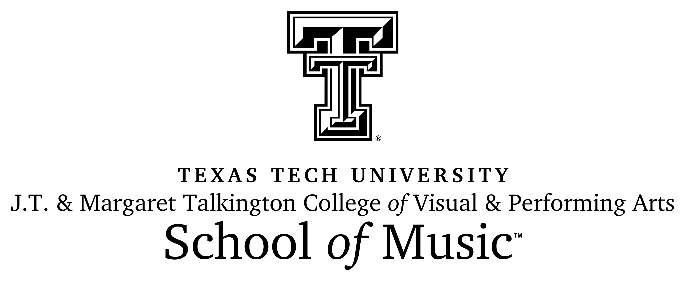 — Jazz Ensembles I and II —	Stephen Jones	Dr. Ben Haugland	Jazz I Director	Jazz II DirectorSunday, October 1, 2018 | 2:00 p.m. | Hemmle Recital Hall— Jazz II —“Sample Piece”	Composer“Sample 2”	Composer“Sample 3”	Composer— Jazz I —“Sample Piece”	Composer“Sample 2”	Composer“Sample 3”	ComposerRecordings are engineered and produced by the School of Music Recording Studio.Hemmle Recital Hall is maintained by Bill Wilkinson and Hemmle Crew student assistants.Programs are produced by the Texas Tech School of Music Publicity Office.